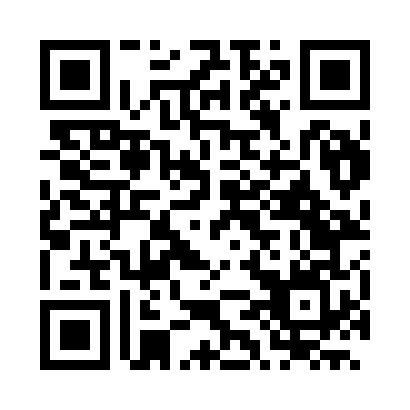 Prayer times for Sobralia, BrazilMon 1 Apr 2024 - Tue 30 Apr 2024High Latitude Method: NonePrayer Calculation Method: Muslim World LeagueAsar Calculation Method: ShafiPrayer times provided by https://www.salahtimes.comDateDayFajrSunriseDhuhrAsrMaghribIsha1Mon4:435:5511:523:155:496:572Tue4:435:5611:523:145:486:563Wed4:435:5611:523:145:476:564Thu4:435:5611:513:135:466:555Fri4:435:5611:513:135:456:546Sat4:445:5711:513:135:446:537Sun4:445:5711:503:125:446:528Mon4:445:5711:503:125:436:529Tue4:445:5711:503:115:426:5110Wed4:445:5811:503:115:416:5011Thu4:455:5811:493:105:416:4912Fri4:455:5811:493:105:406:4913Sat4:455:5811:493:095:396:4814Sun4:455:5911:493:095:386:4715Mon4:455:5911:483:085:376:4716Tue4:465:5911:483:085:376:4617Wed4:465:5911:483:085:366:4518Thu4:466:0011:483:075:356:4519Fri4:466:0011:473:075:356:4420Sat4:476:0011:473:065:346:4321Sun4:476:0111:473:065:336:4322Mon4:476:0111:473:055:336:4223Tue4:476:0111:473:055:326:4224Wed4:476:0111:463:045:316:4125Thu4:486:0211:463:045:316:4026Fri4:486:0211:463:045:306:4027Sat4:486:0211:463:035:296:3928Sun4:486:0311:463:035:296:3929Mon4:496:0311:463:025:286:3830Tue4:496:0311:463:025:286:38